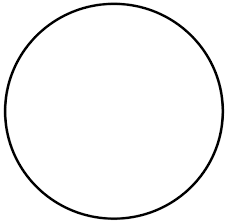 +                               Use small lego/bricks/blocks. Count,  write out sum and add altogether.  ____ +____   =  _____Examples of sums to practice each day. Practice 5 each day this week.1+0	=		1+1	=		2+1	=		3+1	=	   4+1=	    2+0=		2+1	=	2+2	=		2+3	=		3+2=	                  3+0	=	   4+0=	    5+0=		2+1	=	Language to use:      Two plus one equals three       Example below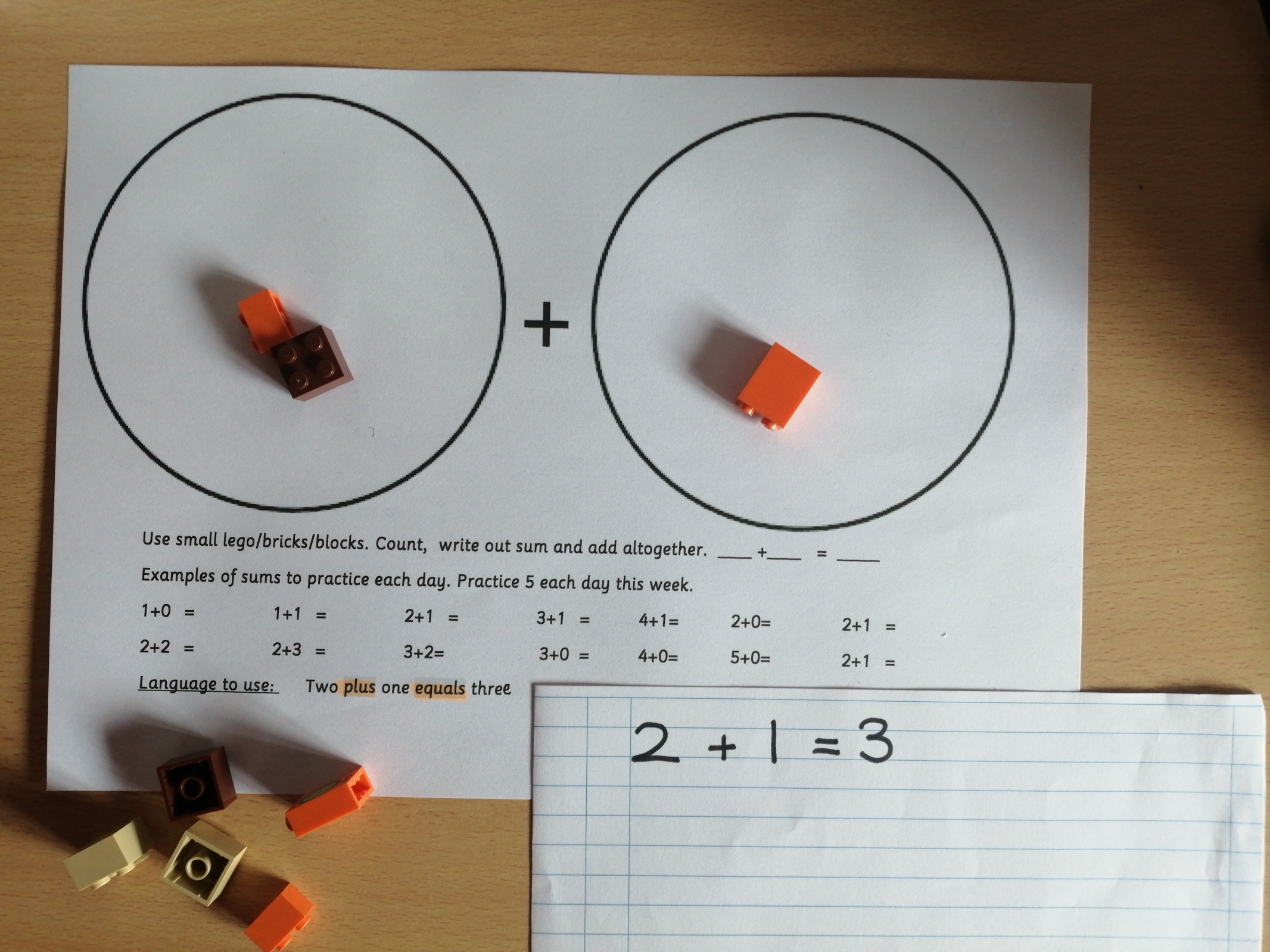 